附件1: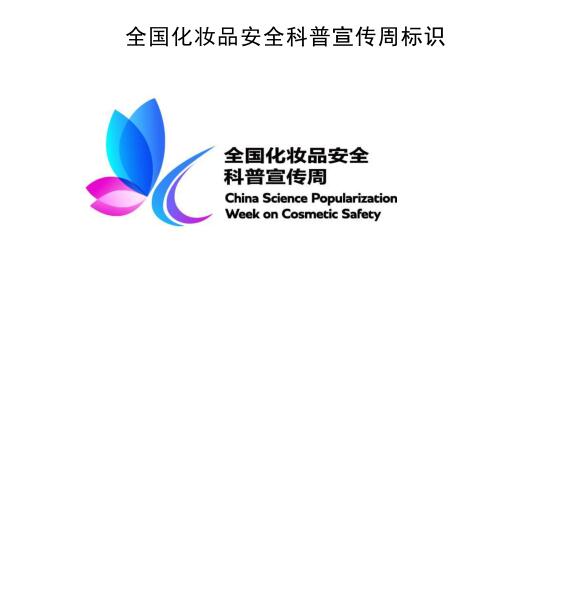 附件2:各市场监督管理所开展化妆品公益咨询进社区活动任务分配表附件3:2019年全国化妆品安全科普宣传周优秀活动推荐表注：1、活动情况简介应简明扼要不超过500字；2、推优材料附件应包括：WORD版本活动总结，活动精彩照片3-5张及活动视频。单位进社区场次城南市场监督管理所1城北市场监督管理所1大水坑市场监督管理所1惠安堡市场监督管理所1活动名称主办单位联系人职务通讯地址电话活动情况简介活动情况简介活动情况简介活动情况简介推荐理由省局审核意见盖章            年  月  日盖章            年  月  日盖章            年  月  日